           КАРАР                                                                     ПОСТАНОВЛЕНИЕ         «09»  ғинуар 2024 й.                           № 01/04                 «09» января  2024 г.О внесении изменений в постановление администрации муниципального района Бижбулякский район  Республики Башкортостан от 14.08.2020 года № 08/382 «Об организации   горячего питания обучающихся из многодетных малоимущих семей в общеобразовательных организациях муниципального района Бижбулякский район»Руководствуясь частью 6 статьи 43  Федерального закона от 06.10.2003 года №131- ФЗ «Об общих принципах организации местного самоуправления в Российской Федерации», статьей 37 Федерального закона от 29.12.2012 года № 273-ФЗ «Об образовании в Российской Федерации», приказа Министерства образования и науки Республики Башкортостан от 26.08.2021г. № 1700 «Об утверждении на 2021 год и плановый период 2022-2023 размера денежного обеспечения питанием обучающимся государственных и муниципальных общеобразовательных организаций из многодетных малоимущих семей», письмом Министерства образования и науки Республики Башкортостан от 28.12.2023г. Исх. № 11-09/355 [для руководства в работе], администрация муниципального района Бижбулякский район Республики Башкортостан П О С Т А Н О В Л Я Е Т:1. Внести изменения в постановление администрации муниципального района Бижбулякский район  Республики Башкортостан от 14.08.2020 года № 08/382 «Об организации   горячего питания обучающихся из многодетных малоимущих семей в общеобразовательных организациях муниципального района Бижбулякский район» изложив пункт 1. в новой редакции: «1.Организовать с 9 января 2024 года  по 31 декабря 2024 года  бесплатное горячее питание для обучающихся из многодетных малообеспеченных семей, кроме обучающихся с ОВЗ и детей-инвалидов:                                                                                                                                                                                                                                                                                                                                                                                                                                                                                                                                                                                                                                                                                                                                                                                                                                                                                                                                                                                                                                                                                                                                                                                                                                                                                                                                                                                                                                                                                                                                                                                                                                                                                                                                                                                                                                                                                                                                                                                                                                                                                                                                                                                                                                                                                                                                                                                                                                                                                                                                                                                                                                                                                                                                                                                                                                                                                                                                                                                                                                                                                                                                                                                                                                                                                                                                                                                                                                                                                                                                                                                                                                                                                                                                                                                                                                                                                                                                                                                                                                                                                                                                                                                                                                                                                                                                                                                                                                                                                                                                                                                                                                                                                                                                                                                                                                                                                                                                                                                                                                                                                                                                                                                                                                                                                                                                                                                                                                                                                                                                                                                                                                                                              для обучающихся по образовательным программам  основного и среднего общего образования (5-11 кл., завтрак -1 смена), стоимостью питания на 1 обучающего на 1 учебный день в сумме 76 рублей 36 копеек, за счет средств бюджета Республики Башкортостан.»2.Управлению финансов и экономического развития администрации муниципального района Бижбулякский район (Меркулов  В.П.) совместно с МКУ «Централизованная бухгалтерия» (Бахтиярова С.Т.) предусмотреть и организовать финансирование расходов связанных с организацией бесплатного горячего питания для обучающихся из многодетных малообеспеченных семей в общеобразовательных организациях муниципального района Бижбулякский район.3.Признать утратившим силу постановление администрации муниципального района Бижбулякский район  Республики Башкортостан от 11.01.2023г. №01/04 «О внесении изменений в постановление администрации муниципального района Бижбулякский район  Республики Башкортостан от 14.08.2020 года №08/382 «Об организации   горячего питания обучающихся из многодетных малоимущих семей в общеобразовательных организациях муниципального района Бижбулякский район».4.Контроль над исполнением настоящего постановления возложить на заместителя главы администрации муниципального района Бижбулякский район по социальным вопросам и кадрам Данилова  А. А.Глава администрации            подписано                                         А.М.ЗариповБАШҠОРТОСТАН  РЕСПУБЛИКАҺЫБИШБҮЛӘҠРАЙОНЫМУНИЦИПАЛЬ  РАЙОНХАКИМИӘТЕ452040, Бишбүләк, Еңeү урамы,13Тел. (34743) 2-13-42, 2-12-96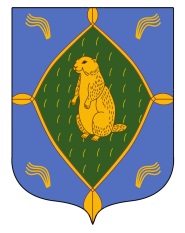 АДМИНИСТРАЦИЯМУНИЦИПАЛЬНОГО РАЙОНАБИЖБУЛЯКСКИЙ РАЙОНРЕСПУБЛИКИ БАШКОРТОСТАН452040, Бижбуляк, ул. Победы, 13Тел. (34743) 2-13-42, 2-12-96